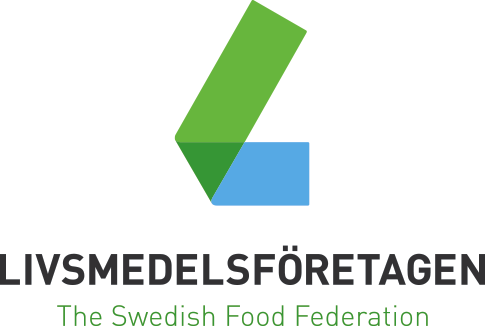 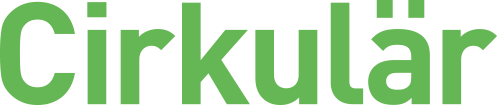 Arbetsgivarfrågor  AB Stadex, april 2016Nytt avtal från 1 april 2016Livsmedelsföretagen har tidigare sänt ut information om de kollektivavtal som tecknats och som gäller från och med den 1 april 2016. Där beskrivs bland annat den lönerevision som ska göras per den 1 april. I detta cirkulär finns Stadex tilläggsavtal till Livsmedelsavtalet med de siffror för lägsta lön m.m. som gäller för arbetare i just er bransch för tiden den 1 april 2016-31 mars 2017. 1. ArbetstidPåsk-, pingst-, midsommar-, jul- och nyårsafton är fridagar.
1.1 BeredskapsersättningHelgdagstid räknas från kl 18.00 dag före helgdag till kl 06.00 dag efter helgdag.2. Lön2.1 Timlön1. Timlönen utgör i resp lönegrupper följande belopp för arbetare fyllda 18 år.Till grupp A hänförs samtliga arbetare med en anställningstid av minst6 månader. Till grupp B hänförs övriga arbetare.2. MinderårigaAckordsarbete
Ackordsarbete må användas i den utsträckning det är möjligt att genomföra.Vid ackordsarbete garanteras arbetaren den för honom gällande timlönen.Rörande tillfälliga eller fasta ackordsprislistor träffas överenskommelse mellan arbetsgivaren och vederbörande arbetare eller representanter, utsedda av fabrikens personal.Med fasta ackord – till skillnad mot tillfälliga – avses ackord, som är avtalsfästa med samma giltighetstid som avtalet och som ej kan uppsägas att upphöra före giltighetstidens utgång, såvida inte införande av nya arbetsmetoder eller maskiner eller andra vidtagna förändringar i arbetsförhållandena medför avsevärda förskjutningar i förtjänstmöjligheterna.2.2 Övertid- och skifttillägg m m
När så av arbetsgivaren begäres, ska arbete utföras även på annan tid än ordinarie arbetstid, s k övertidsarbete.Meddelande härom ska lämnas vederbörande arbetare i regel föregående dag. För sådant arbete utgår betalning med den ordinarie tid- eller ackordslönen jämte nedan nämnda tillägg kronor per timme:1/4 2016-31/3 2017	Kol 1	Kol 2	Kol 3
Grupp A		58,07	87,13	116,14
Grupp B		57,03	86,91	114,06Kol 1: 	Alla vardagar under de två första timmarna övertidsarbete utföres.Kol 2: 	Annat övertidsarbete samt vardagar kl 22.00-06.00 såvida inte högre belopp utgår enligt Kol 3.Kol 3: 	Övertidsarbete för sön- och helgdagar.Söndagstiden räknas fr o m kl 18.00 på fredag till den ordinarie arbetstidens början på måndag.Helgdagstiden räknas fr o m kl 18.00 dagen före helgdag eller avtalsenlig fridag till den ordinarie arbetstidens början på dag efter helgdag.När så av arbetsgivaren begäres, ska arbete utföras i skift, s k skiftarbete.Vid skiftarbete betalas tillägg med följande belopp kronor per timme:2.3 SkiftformstilläggTill tim- och ackordsavlönade arbetare utgår följande skiftformstilläggkronor per arbetad timme:Ovanstående tillägg utgår ej till arbetare, för vilka lön fastställts per vecka eller månad.
Var god kontakta undertecknad vid ytterligare behov av information.

Med vänlig hälsning
LIVSMEDELSFÖRETAGEN

Viveca Krook
Tel 040-35 26 25
E-post viveca.krook@li.seSamtliga cirkulär finns på vår hemsida livsmedelsforetagen.se